DZIEŃ DZIECKA„Ćwiczenia smyków” – posłuchaj poleceń i wykonaj ćwiczenia. https://www.youtube.com/watch?v=bzboHM5GUzg  „Dzieci” – posłuchaj piosenki, spróbuj ją zaśpiewać.https://www.youtube.com/watch?v=p8Pw2N5pwQ8  "Zabawa - nasze prawo" - zapoznanie z wierszem W. Szwajkowskiego. Dzieci mają różne prawa,
ale głównym jest zabawa,
więc popatrzmy w lewo, w prawo,
jaką zająć się zabawą.Z kolegami albo sami,
bez zabawek, z zabawkami,
czy w mieszkaniu, czy na dworze,
każde z nas się bawić może.Kto się bawi, ten przyznaje,
że zabawa radość daje,
i czas przy niej szybko leci,
więc się lubią bawić dzieci.Pytania do wiersza:Co dzieci lubią robić? Czym jest zabawa?W co Ty lubisz się bawić?Z kim lubisz się bawić?„My dzieci” – karta pracy.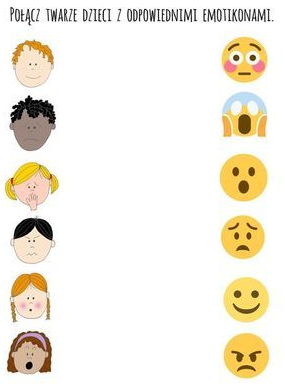 Domki – karta pracy. Wytnij domy i wklej je od największego do najmniejszego.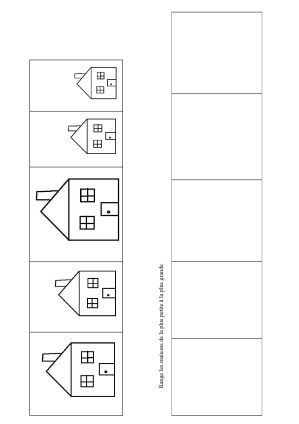 „Buźki” –  wytnij minki, przyklej na wykałaczce lub patyczku po lodzie, a następnie zrób zdjęcie i przyślij do nas, wrzucimy do naszej galerii 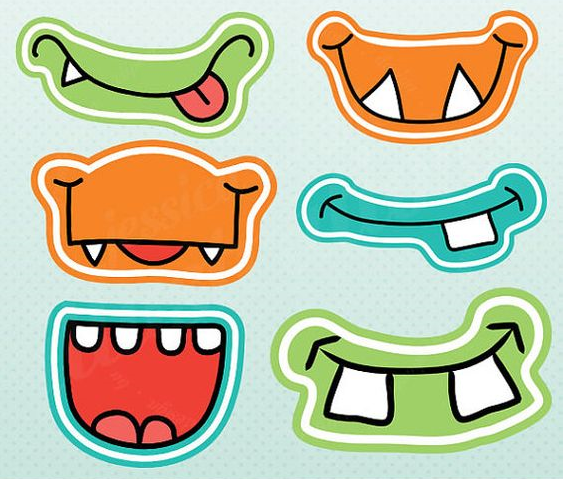 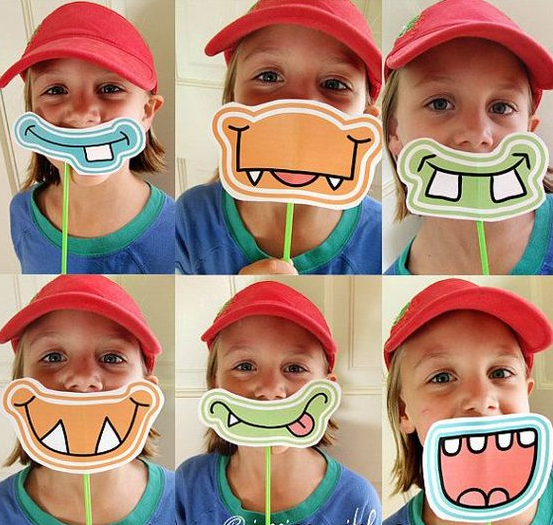 Udanej zabawy! 